Worksheet 1 : Finding Compound Words with Pictures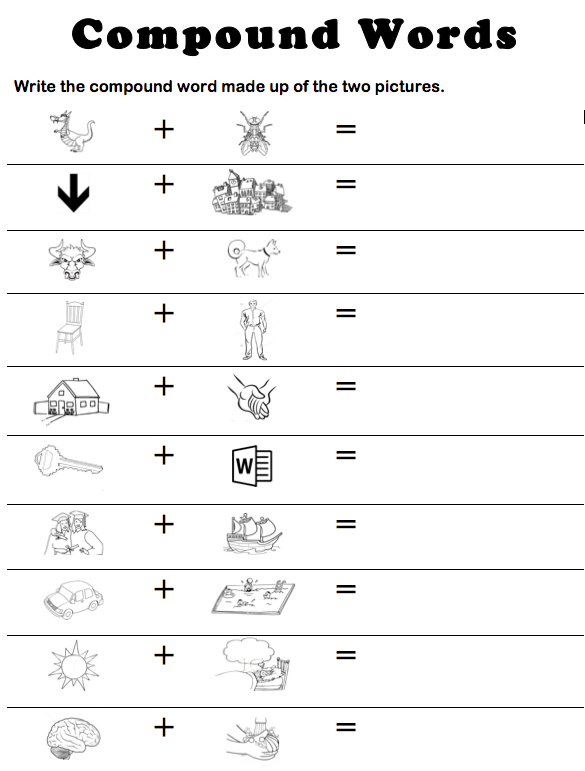 Worksheet 2: Compound Words in ClassroomCompound 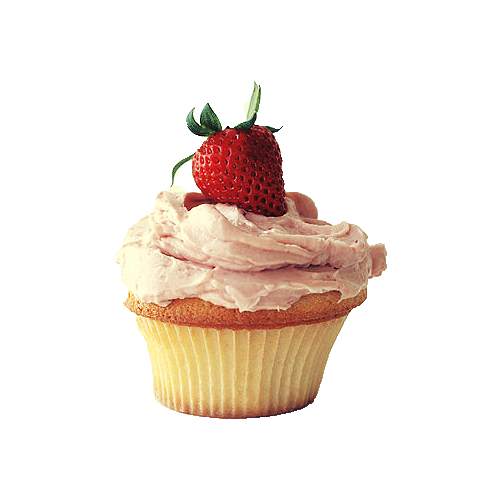 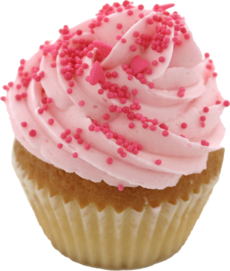 Words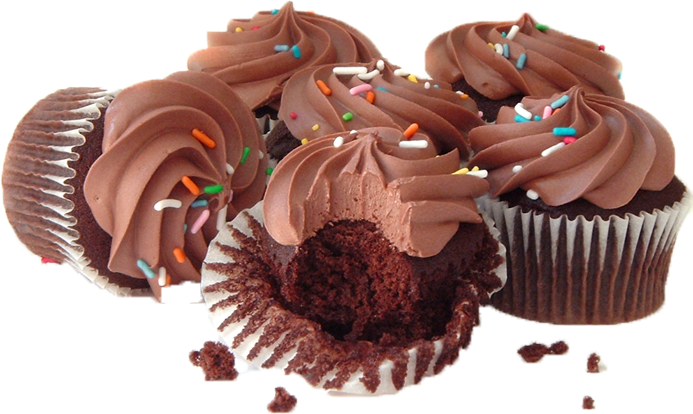 List as many compound words you can find in the classroom.Flashcards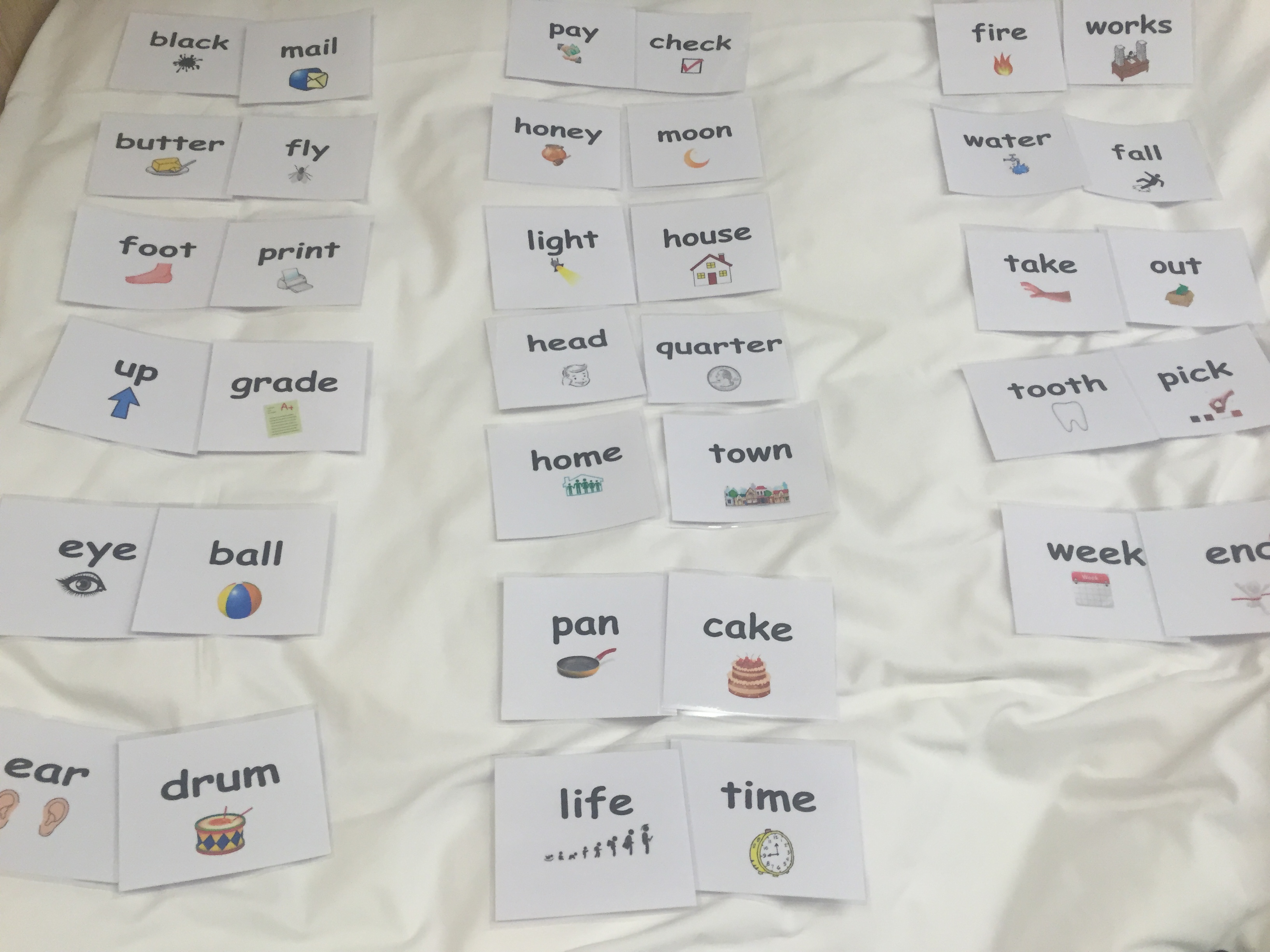 Audio File : ‘For the First Time in Forever’ from FrozenAudio: https://www.youtube.com/watch?v=EgMN0Cfh-aQLyrics: http://www.metrolyrics.com/for-the-first-time-in-forever-lyrics-kristen-bell.htmlThe window is open, so's that door
I didn't know they did that anymore
Who knew we owned eight thousand salad plates?For years I've roamed these empty halls
Why have a ballroom with no balls?
Finally they're opening up the gatesThere'll be actual real live people
It'll be totally strange
But wow, am I so ready for this change'Cause for the first time in forever
There'll be music, there'll be light
For the first time in forever
I'll be dancing through the nightDon't know if I'm elated or gassy
But I'm somewhere in that zone
Cause for the first time in forever
I won't be aloneI can't wait to meet everyone! (gasp)
What if I meet... the one?Tonight imagine me gown and all
Fetchingly draped against the wall
The picture of sophisticated grace
Ooh! I suddenly see him standing there
A beautiful stranger, tall and fair
I wanna stuff some chocolate in my faceBut then we laugh and talk all evening,
Which is totally bizarre
Nothing like the life I've had so farFor the first time in forever
There'll be magic, there'll be fun
For the first time in forever
I could be noticed by someoneAnd I know it is totally crazy
To dream I'd find romance
But for the first time in forever
At least I've got a chance☐ Listening   ☐ Speaking   ☐ Reading   ☐ Grammar  ☐ WritingTopic:  Compound WordsInstructor:Annie, BonnieLevel:Upper Intermediate(Adult)Students:15Length:30 MinutesMaterials:White board, markersComputer, projectorWorksheet 1 (Pre-activity: figure out compound word from pictures) / 15 copiesWorksheet 2 (Post-activity: find compound words in the classroom) / 15 copiesFlashcards (Main activity: cards for matching game) / 30 cardsVideo file of song ‘For the First Time in Forever’Aims: (3)Main Aim: Ss will be able to learn and recognize various compound words through active and visual activities.Secondary Aim:  Ss will establish rapport with other classmates by communicating and making decisions together during the team game.Personal Aim: Ss will be able to realize that compound words are common and that they are in everyday use, through the main activity and post activity.Language Skills: (4- Integrated)Speaking: Answering T’s questions, sharing answers with partner or class for worksheet activities (pre-activity, post-activity), communicating with team members and making sentences with compound words (main activity)Listening: Listening to T’s instructions, interacting with team members (main activity), listening to a song (SOS activity)Reading: Reading instructions on worksheets, reading words on flashcards (main activity)Writing: Writing compound words on worksheets (pre-activity, post-activity)Language Systems: (3-5)Phonology : ‘sh’ sound (‘friendship,’ ‘brainwash’)Lexis : Various compound words (dragonfly, downtown, bulldog, chairman, household, friendship, carpool, daydreaming, brainwash, etc.)Grammar : Compound WordsFunction : Matching, memorizingDiscourse : Partnered and class discussions, agreeing and deciding as a teamAssumptions:Ss know how the class is set up and ran (there will be 4~5 students seated in a group)Ss are actively participating in classSs have been exposed to compound words in everyday life and previous studiesSs know the language skills and systemsAnticipated Errors and Solutions:If time is running out, shorten the discussion timeIf there is more time than planned up to the main activity, spend more time on the matching game (manage time accordingly) or do the SOS activityIf Ss find matching game too difficult, give hints to run the game more efficiently (write several compound word answers on the board)References:List of compound words (learningdifferences.com): goo.gl/gft3xn Compound Words Picture Worksheet (Worksheet 1): goo.gl/O7djiiCompound Words Listing Worksheet (Worksheet 2): goo.gl/qyWllC Video file of the song ‘For the First Time in Forever’ (SOS activity): goo.gl/5tkAbZLead-InLead-InLead-InLead-InMaterials: Board, markerMaterials: Board, markerMaterials: Board, markerMaterials: Board, markerTimeSet UpStudent ActivityTeacher Talk3 minWhole classListen to teacher & answer questionsT: Hello everyone! How is everyone’s day so far? Instead of telling you what we will be learning today, I want you to take a guess!Please look at the board and think about what the answer would be.(T draw on the board ‘sun’ and ‘flower.’)*ElicitingT: What new word do the pictures make?(sunflower)(Repeat the process with the word ‘scarecrow’.)T: Great! So, can anyone guess what we will be learning today?Yes, we will be doing some activities with ‘compound words.’(Write ‘compound words’ on the board.)Pre-ActivityPre-ActivityPre-ActivityPre-ActivityMaterials: Worksheet 1: Finding Compound Words with Pictures Materials: Worksheet 1: Finding Compound Words with Pictures Materials: Worksheet 1: Finding Compound Words with Pictures Materials: Worksheet 1: Finding Compound Words with Pictures TimeSet UpStudent ActivityTeacher Talk1 min3 min2 min1 minWhole classIndividualPairsWhole classListen to teacher’s instructionsAnswer teacher’s questionsComplete worksheetShare answers with a partnerAnswer teacher’s questionProcedure:(Distribute Worksheet 1: Finding Compound Words with Pictures.)*InstructionsT: First, you will complete this worksheet. Look at the pictures and write the compound word that is made up of the two pictures. You will work individually for 3 minutes. Then, you will have 2 minutes to share and check answers with a partner. If you don’t know an answer, just skip the problem. You can try finding out the answer later when you’re working with your partner. Let’s try the first one together.(Do ‘dragonfly’ together.)*ICQ- Are you working with a partner for the first 3 minutes? (no)- What do you do if you don’t know an answer?T: You may start!*Monitoring(Give 1 minute time warning.)T: Now, please check your answers in pairs.*Checking AnswersT: Are there any words that you or your partner couldn’t figure out?(Give answers if needed.)Main ActivityMain ActivityMain ActivityMain ActivityMaterials: 15 pairs of flash cards with compound words (total of 30 cards)Materials: 15 pairs of flash cards with compound words (total of 30 cards)Materials: 15 pairs of flash cards with compound words (total of 30 cards)Materials: 15 pairs of flash cards with compound words (total of 30 cards)TimeSet UpStudent ActivityTeacher Talk1 min13 min1 minWhole classTwo teamsWhole classWhole classListen to teacher’s instructionsPlay the card matching memory gameGive feedbacksProcedure:*InstructionsT: Now we’ll be playing a compound words memory game together. (Divide Ss into two teams. Set up the cards: spread them randomly on the table, upside down.)T: Each card has one word on it, and every card has a pair that makes a compound word together. Each team will take turn flipping over two cards. If you find a correct pair, you need to make a correct sentence using the compound word to get a point. If you don’t find the correct pair, you need to turn it back over, and it will be the next team’s turn.*Demonstrate(Flip over 2 cards and if it is a correct pair, make a sentence. If it isn’t a correct pair, flip back over.)*Instructions (continued)T: The team that has most cards at the end of the game will be the winner. You will play the game for 13 minutes. Are you ready?(Decide turn by having one person from each team do ‘rock scissors paper’.)*ICQT: -How much time do you have?    -Can you flip over the five cards at a time? (no, 2 cards)*Monitoring(Actively monitor and guide those in trouble doing the exercise.)*Error Correction(When Ss create an incorrect sentence, correct the error real-time.)(Give 1 minute time warning.)T: Time’s up. How many cards does each team have? (Announce the winning team.)Please go back to your seats.*Feedbacks- Did you enjoy the game?*CCQ- What are some compound words you found during the game?Post ActivityPost ActivityPost ActivityPost ActivityMaterials: Worksheet 2: Compound Words in Classroom, board, markerMaterials: Worksheet 2: Compound Words in Classroom, board, markerMaterials: Worksheet 2: Compound Words in Classroom, board, markerMaterials: Worksheet 2: Compound Words in Classroom, board, markerTimeSet UpStudent ActivityTeacher Talk1 min3 min1 minWhole classPairsWhole classListen to teacher’s instructionsComplete worksheet Share answers with classProcedure:(Distribute Worksheet 2: Compound Words in Classroom)*InstructionT: In partners, you will write as many compound words you can find in this classroom.*DemonstrationT: Let me give you an example.Look at your worksheet. What compound word do you see at on the first line? (Cupcake) Yes, cupcake is a compound word with two words ‘cup’ and ‘cake’ put together. Now, look around this classroom and find as many compound words you can!    You have 3 minutes.*ICQT: -Are working individually?    -How much time do you have?T: You may start now.*Monitoring*Checking Answers/ ElicitingT: -Time’s up.    -One person from each group please share a compound word you found in the classroom.(Write on board some words elicited by Ss)*CCQT: So after all the activities, can someone think of a definition of ‘compound word’?(‘two words are joined together to make a new meaning’)*Feedback-I hope you had fun and learned some more compound words.-Did you enjoy the activities?(Have students freely share their opinions.) -You guys did a very good job today. See you soon everyone~ SOS ActivitySOS ActivitySOS ActivitySOS ActivityMaterials: Audio file (for the song ‘For the First Time in Forever’: goo.gl/5tkAbZ), computer, board, markerMaterials: Audio file (for the song ‘For the First Time in Forever’: goo.gl/5tkAbZ), computer, board, markerMaterials: Audio file (for the song ‘For the First Time in Forever’: goo.gl/5tkAbZ), computer, board, markerMaterials: Audio file (for the song ‘For the First Time in Forever’: goo.gl/5tkAbZ), computer, board, markerTimeSet UpStudent ActivityTeacher Talk1 min2 min1 min2 minWhole classIndividualWhole classListen to teacher’s instructionsListen to the song and find/write compound wordsShare compound words.Listen to the song one more timeProcedure:*InstructionT: For this quick game, you’re going to listen to a song. As you listen, try to find as many compound words and write them down. You can write on the back of the worksheet from our previous activity. The person who finds most compound words after listening one time will win this game!(Play the song until 2:10, without stopping.)*Checking AnswersT: What are some compound words that you heard? (Write the words down on the board. Announce the winner.)T: Let’s listen to the song one more time. Listen for the compound words!(Play the song again.)1st Word2nd WordCompound WordCupCakeCupcake